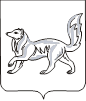 АДМИНИСТРАЦИЯ ТУРУХАНСКОГО РАЙОНАКРАСНОЯРСКОГО КРАЯП О С Т А Н О В Л Е Н И Е28.02.2020                                       с. Туруханск                                          № 115 - пО внесении изменений в постановление администрации Туруханского района от 18.08.2017 № 1219-п «Об утверждении административного регламента предоставления муниципальной услуги по выдаче градостроительного плана земельного участка» Во исполнение Федерального закона от 27.07.2010 № 210-ФЗ «Об организации предоставления государственных и муниципальных услуг», на основании Федерального закона Российской Федерации от  27.12.2019 № 472-ФЗ «О внесении изменений в Градостроительный кодекс Российской Федерации и отдельные законодательные акты Российской Федерации», с целью приведения нормативных правовых актов администрации Туруханского района в соответствие с действующим законодательством, руководствуясь статьями 47, 48 Устава муниципального образования Туруханский район, ПОСТАНОВЛЯЮ:Внести в приложение к постановлению администрации Туруханского района от 18.08.2017 № 1219-п «Об утверждении административного регламента предоставления муниципальной услуги по выдаче градостроительного плана земельного участка» (в редакции от 13.11.2017 № 2234-п, от 22.04.2019 № 379-п, от 01.10.2019 № 804-п) (далее – Регламент) следующие изменения:в пункте 1.2.1 Регламента после слов «может быть» добавить слова «направлено в орган местного самоуправления в форме электронного документа, подписанного электронной подписью, или»;пункт 1.5 Регламента изложить в следующей редакции: 	«1.5. Порядок, форма, место размещения и способы получения справочной информации.	Информацию о месте нахождения, графике работы администрации Туруханского района, ее структурных подразделений, предоставляющих муниципальную услугу, государственных и муниципальных органов и организаций, обращение в которые необходимо для получения муниципальной услуги, а также многофункциональных центров предоставления государственных и муниципальных услуг, справочных телефонах структурных подразделений администрации Туруханского района, организаций, участвующих в предоставлении муниципальной услуги, адреса официального сайта, а также электронной почты и (или) формы обратной связи администрации Туруханского района, в сети «Интернет», можно получить:	на информационном стенде, находящемся в здании администрации Туруханского района;	на официальном сайте муниципального образования Туруханский район http://admtr.ru/;	в федеральной государственной информационной системе «Федеральный реестр государственных услуг (функций)» (далее – федеральный реестр);	на Едином портале государственных и муниципальных услуг (функций);	на Портале Красноярского края;	при обращении в письменной форме, в форме электронного документа;	по телефону.»;пункт 1.6 Регламента исключить;дополнить Регламент пунктом 2.6.1 следующего содержания: 	«2.6.1. Градостроительный план земельного участка выдается в форме электронного документа, подписанного электронной подписью, если это указано в заявлении о выдаче градостроительного плана земельного участка.»;в пункте 2.10 Регламента слова «не более 20 рабочих дней» заменить словами «не более четырнадцати рабочих дней»;пункты 2.22.2, 2.22.3 Регламента исключить.Общему отделу администрации Туруханского района (Е.А. Кунстман)   опубликовать   данное   постановление   в   общественно-политической газете Туруханского района «Маяк Севера» и разместить на официальном сайте муниципального образования Туруханский район в сети Интернет.Контроль за исполнением настоящего постановления возложить на заместителя Главы Туруханского района О.С. Вершинину.Постановление вступает в силу в день официального опубликования в общественно-политической газете Туруханского района «Маяк Севера», и распространяет своё действие на правоотношения, возникшие с 28.12.2019.Глава Туруханского района                                                                   О.И. Шереметьев